AIDE DANS LA CLASSE (présentation et analyse par l’enseignant)Objectif spécifique à atteindreModalités (durée, calendrier, fréquence) et organisations pédagogiques privilégiées (différenciation, individualisation, tutorat…)AIDE DANS L’ECOLE : APC, DISPOSITIF SPECIFIQUE…  (formalisation par le conseil de cycle ou le conseil de maîtres)Objectif spécifique à atteindreModalités (durée, calendrier, fréquence) Responsable(s) de l’aide et/ou Enseignant(s) concerné(s)AIDE A LA MAISONType d’aideModalités (durée, calendrier, fréquence) Responsable(s) de l’aideAIDE EXTERIEURE A L’ECOLEType d’aideModalités (durée, calendrier, fréquence) Responsable(s) de l’aideEMPLOI DU TEMPS DES AIDES MISES EN PLACEREGULATIONDATE DE LA MISE EN ŒUVRE DU PROGRAMMESIGNATAIRESEVALUATION DU DISPOSITIFSOLLICITATION DU POLE RESSOURCE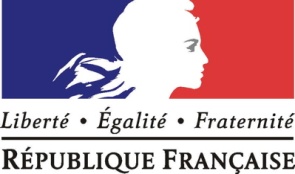 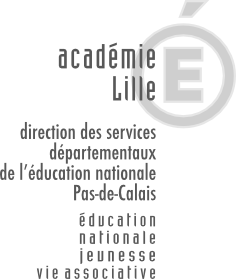 Circonscription deBOULOGNE-SUR-MER 1Circonscription deBOULOGNE-SUR-MER 1Circonscription deBOULOGNE-SUR-MER 1Circonscription deBOULOGNE-SUR-MER 1Programme Personnalisé de Réussite EducativeP.P.R.E.(Partie 2)Programme Personnalisé de Réussite EducativeP.P.R.E.(Partie 2)Programme Personnalisé de Réussite EducativeP.P.R.E.(Partie 2)EcoleEnseignantEnseignantClasseDateNom et prénom de l’élèveDate de naissanceAdresse et téléphone de la familleLUNDIMARDIJEUDIVENDREDIMatinMatinMatinMatinAprès-midiAprès-midiAprès-midiAprès-midiMERCREDIConseil de cycleConseil de maîtresEquipe éducativeAutresDateProchaines réunions de synthèse prévuesLe DirecteurL’EnseignantLes ParentsL’Elève (éventuellement)DateLes objectifs ont-ils été atteints ?OUINONPoursuite du dispositifOUINONOUINON